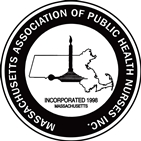 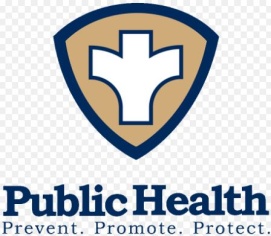 MASSACHUSETTS ASSOCIATION OF PUBLIC HEALTH NURSESMAPHN ANNUAL CONFERENCEAFTERNOON & EVENING PROGRAM WEDNESDAY, MAY 8, 2024“Public Health Nursing: Advancing Health Equity and Overcoming Challenges in an Ever-Changing Climate”4:00 PM:   Hotel Registration for those with overnight accommodations,  MAPHN Store Open5:00-6:00 PM: Presentation:  “Building Powerful Partnerships: The Role of Public Health Nurses in Centering Community Knowledge to Address Health Inequities."  Favorite Iradukunda, RN, PhD, FAAN, Assistant Professor UMass Amherst6:00 PM-7:00 PM:  Dinner & Cash Bar, visit the MAPHN Nursing Booth and MAPHN Store Open7:00-8:30 PM: “Historical Presentation; “Taking Action in Times of Need: Lillian Wald, Henry Street Settlement, and the Lower East Side” with Author Ellen M. Snyder-Grenier 8:30 PM-9:00 PM: Evening Socializing, Networking, Cash bar, MAPHN Store Open9:00– 10:00 PM:  Entertainment with Angel Rentas, Comedian! 